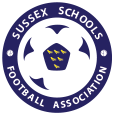 Re: COVID-19 Update 16.03.2020Sussex Schools FA recognises the concerns of everybody involved in schools and college football.The health, safety and the wellbeing of all participants and supporters of school / college football is our priority. With this in mind we have made the difficult decision to postpone all schools football until further notice.Although this is not a government requirement, Sussex Schools FA feels this is the correct decision under the current situation.Ross MaryanChairman Sussex Schools FA